CL5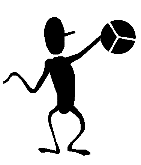 Procédures additives et soustractives, les fractions et les nombres décimauxAdditions simples de fraction et complément à 1 unité ou 2 unités :On se rappelle qu’une fraction est égale à 1 quand le numérateur est égal au dénominateur. De plus, dans une addition ou une soustraction de fraction, le dénominateur doit être toujours le même, on additionne ou on soustrait les numérateurs.Additions : Exemple : 1 + … = 1                  2             1 + … = 2                  2             2              1 + ? = 2                 2    2     2             1 + 1 = 2                 2    2     2Exemple : 2 + 1 = …                       2             4 + 1 = …                 2    2              4 + 1 = ?                 2    2     2             4 + 1 = 5                 2    2     2Relation entre fractions et nombres entiers, réduction de fractions :On cherche à retrouver les unités entières.Exemple : 7                                                      5                                                                       = 5 + 2                                                 5    5                                                           = 1 + 2                                                        5                                        Fractions décimales : C’est le même principe que les fractions simples mais avec un dénominateur égal à 10, 100, 1 000.Additions :                                                   Exemple : 3 + … = 1                 10             3 + … = 10                 10            10             3 + ? = 10                10  10    10             3 + 7 = 10                10  10    10Additions de nombres décimaux :J’ajoute d’abord les deux parties décimales, puis je rajoute la partie entière. Attention aux retenues !         Addition avec dixièmes :                 Exemple : 15,3 + 0,7 =                                              16,0                                                   